Recreation & Parks Department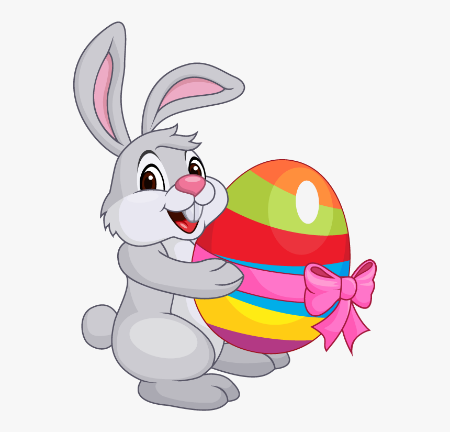 BERLIN RECREATION’S ANNUAL EASTER “EGGSTRAVAGANZA”Come and visit the Easter bunny on April 8th 2023! Sign up for our raffle drawing. We will have FREE books and a fun and exciting Easter egg hunt for age groups 2-3/4-5/6-7/8-10. There will also be a 50/50 raffle the event will be held at the recreation department.EVENT IS MADE POSSIBLE THANKS TO SPONSORSHIPS FROM VERIZON WIRELESS ZONE, CITY OF BERLIN, AND DONATIONS FROM BADGER PEABODY & SMITH REALTY, AND GREETINGS JEWELERS.Scheduled time for age groups

10:00am---------------AGES 2-3
10:45am---------------AGES 4-5
11:30am---------------AGES 6-7
  12:15pm---------------AGES 8-10